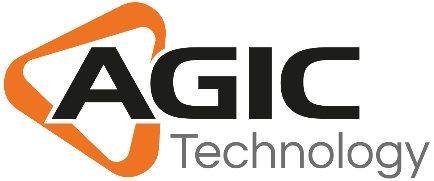 ERP DeveloperAgic Technology ricerca una risorsa motivata ad intraprendere un percorso di carriera nel settore della consulenza informatica, con un focus sulla Programmazione e sullo Sviluppo mediante tecnologie Microsoft. La risorsa sarà inserita in un team di progetto. Con il supporto del Tutor verrà approfondita la conoscenza del linguaggio di programmazione C# in ambiente e framework .NET e di altre tecnologie volte alla soluzione del progetto.La risorsa avrà modo di approfondire:lo studio dei linguaggi e delle tecnologie orientate allo sviluppo di applicazioni web, portali, intranet integrate ad altre soluzioni, in particolare a gestionali ERP;rendering di documenti a partire da entità relative a software già implementati dai clienti;design di applicazioni per la condivisione di documenti;manutenzione software.La risorsa sarà inoltre inserita in un sistema di Performance Management che garantisce una crescita costante sotto la guida del Team HR e dei propri Responsabili.Il nostro candidato ideale…una persona motivata ad intraprendere un percorso formativo volto all'acquisizione di competenze trasversali. Aggiornare costantemente il proprio Know-How rispetto agli ERP di riferimento, ai processi aziendali e alle soft skills sarà un'attività quotidiana!un Team Player, capace di partecipare ai nostri progetti e costruire una cultura di team positiva! un team player, che lavorerà in gruppo e contribuirà a costruire una cultura di team positiva!un comunicatore, capace di condividere con il team funzionale e tecnico la documentazione relativa allo svolgimento del progetto!un problem solver, sia in fase di sviluppo sia nel supporto ai clientiIl tutto dovrà essere supportato da alcuni requisiti fondamentali…possesso di Laurea in Ingegneria conoscenza di base dei linguaggi di programmazione derivante dal percorso formativo;buona conoscenza della lingua inglese scritta e parlata.Tipologia di Contratto: 6 mesi di Stage a 500 euro netti mensili + contratto apprendistato Sede di Lavoro: Via Mulini, 13- 72021 Francavilla Fontana (BR)Per candidarsi:inviare il proprio cv aggiornato a: recruiting@agictech.com entro il 31 ottobre 2019 per l’invio dei CVinserendo in oggetto “Rif. Contatto Ufficio Placement Politecnico di Bari”Il CV dovrà contenere l’autorizzazione al trattamento dei dati personali ai sensi del D. Lgs. n. 196/2003 e ss.mm. e ii. e dell’art. 13 GDPR (Regolamento UE 2016/679) ed attestazione di veridicità ai sensi del DPR n.445/2000. Il presente annuncio è rivolto ad ambo i sessi, ai sensi della normativa vigente.